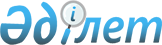 О внесении изменений в решение Туркестанского городского маслихата от 24 декабря 2019 года № 60/288-VІ "О городском бюджете на 2020-2022 годы"Решение Туркестанского городского маслихата от 15 декабря 2020 года № 70/335-VI. Зарегистрировано Департаментом юстиции Туркестанской области 15 декабря 2020 года № 5954
      В соответствии с пунктом 4 статьи 106, пунктом 5 статьи 109, пунктом 1 статьи 111 Бюджетного кодекса Республики Казахстан от 4 декабря 2008 года, подпунктом 1) пункта 1 статьи 6 Закона Республики Казахстан от 23 января 2001 года "О местном государственном управлении и самоуправлении в Республике Казахстан" и решением Туркестанского областного маслихата от 11 декабря 2020 года за № 54/556-VІ "О внесении изменений в решение Туркестанского областного маслихата от 9 декабря 2019 года № 44/472-VІ "Об областном бюджете на 2020-2022 годы", зарегистрированного в Реестре государственной регистрации нормативных правовых актов за № 5946, Туркестанский городской маслихат РЕШИЛ:
      1. Внести в решение Туркестанского городского маслихата от 24 декабря 2019 года № 60/288-VІ "О городском бюджете на 2020-2022 годы" (зарегистрированного в Реестре государственной регистрации нормативных правовых актов за № 5325, опубликованного в эталонном контрольном банке нормативных правовых актов Республики Казахстан в электронном виде 31 декабря 2019 года) следующие изменения:
      пункт 1 изложить в следующей редакции:
      "1. Утвердить бюджет города Туркестан на 2020-2022 годы согласно приложениям 1, 2 и 3 соответственно, в том числе на 2020 год в следующих объемах:
      1) доходы – 92 315 582 тысяч тенге:
      налоговые поступления – 9 238 384 тысяч тенге;
      неналоговые поступления – 200 586 тысяч тенге;
      поступления от продажи основного капитала – 2 000 000 тысяч тенге;
      поступления трансфертов – 80 876 612 тысяч тенге;
      2) затраты – 132 000 409 тысяч тенге;
      3) чистое бюджетное кредитование – 0:
      бюджетные кредиты – 0;
      погашение бюджетных кредитов – 0;
      4) сальдо по операциям с финансовыми активами – 0:
      приобретение финансовых активов – 0;
      поступления от продажи финансовых активов государства – 0;
      5) дефицит бюджета – - 39 684 827 тысяч тенге;
      6) финансирование дефицита бюджета – 39 684 827 тысяч тенге:
      поступление займов – 40 942 895 тысяч тенге;
      погашение займов – 1 800 000 тысяч тенге;
      используемые остатки бюджетных средств – 541 932 тысяч тенге.".
      Приложения 1, 2, 3 к указанному решению изложить в новой редакции согласно приложениям 1, 2, 3 к настоящему решению.
      2. Государственному учреждению "Аппарат Туркестанского городского маслихата" в установленном законодательством Республики Казахстан порядке обеспечить:
      1) государственную регистрацию настоящего решения в Республиканском государственном учреждении "Департамент юстиции Туркестанской области Министерства юстиции Республики Казахстан;
      2) размещение настоящего решения на интернет-ресурсе Туркестанского городского маслихата после его официального опубликования. 
      3. Настоящее решение вводится в действие с 1 января 2020 года. Городской бюджет на 2020 год Городской бюджет на 2021 год Городской бюджет на 2022 год
					© 2012. РГП на ПХВ «Институт законодательства и правовой информации Республики Казахстан» Министерства юстиции Республики Казахстан
				
      Председатель сессии

      городского маслихата

Ж. Сулейменова

      Исполняющий обязанности

      секретаря городского маслихата

А. Кенжалиев
Приложение 1 к решению
Туркестанского городского
маслихата от 15 декабря 2020 года
№ 70/335-VIПриложение 1 к решению
Туркестанского городского
маслихата от 24 декабря 2019 года
№ 60/288-VI
Категория
Категория
Категория
Категория
тысяч тенге
Класс
Класс
Класс
Класс
Наименование
Наименование
тысяч тенге
Подкласс
Подкласс
Подкласс
Подкласс
Подкласс
тысяч тенге
1. Доходы
92 315 582
1
Налоговые поступления
9 238 384
1
Подоходный налог
4 273 934
1
1
1
Корпоративный подоходный налог
473 865
2
2
2
Индивидуальный подоходный налог
3 800 069
3
Социальный налог
3 789 650
1
1
1
Социальный налог
3 789 650
4
Налоги на собственность
889 885
1
1
1
Налоги на имущество
373 920
3
3
3
Земельный налог
199 680
4
4
4
Налог на транспортные средства
316 285
5
Внутренние налоги на товары, работы и услуги
164 365
2
2
2
Акцизы
22 500
3
3
3
Поступления за использование природных и других ресурсов
21 503
4
4
4
Сборы за ведение предпринимательской и профессиональной деятельности
118 497
5
5
5
Налог на игорный бизнес
1 865
7
Прочие налоги
934
1
1
1
Прочие налоги
934
8
Обязательные платежи, взимаемые за совершение юридически значимых действий и (или) выдачу документов уполномоченными на то государственными органами или должностными лицами
119 616
1
1
1
Государственная пошлина
119 616
2
Неналоговые поступления
200 586
1
Доходы от государственной собственности
83 655
1
1
1
Поступления части чистого дохода государственных предприятий
1 363
3
3
3
Дивиденды на государственные пакеты акций, находящиеся в государственной собственности
3 230
4
4
4
Доходы на доли участия в юридических лицах, находящиеся в государственной собственности
4 996
5
5
5
Доходы от аренды имущества, находящегося в государственной собственности
74 000
9
9
9
Прочие доходы от государственной собственности
66
3
Поступления денег от проведения государственных закупок, организуемых государственными учреждениями, финансируемыми из государственного бюджета
159
1
1
1
Поступления денег от проведения государственных закупок, организуемых государственными учреждениями, финансируемыми из государственного бюджета
159
4
Штрафы, пени, санкции, взыскания, налагаемые государственными учреждениями, финансируемыми из государственного бюджета, а также содержащимися и финансируемыми из бюджета (сметы расходов) Национального Банка Республики Казахстан
22032
1
1
1
Штрафы, пени, санкции, взыскания, налагаемые государственными учреждениями, финансируемыми из государственного бюджета, а также содержащимися и финансируемыми из бюджета (сметы расходов) Национального Банка Республики Казахстан, за исключением поступлений от организаций нефтяного сектора и в Фонд компенсации потерпевшим
22 032
6
Прочие неналоговые поступления
94 740
1
1
1
Прочие неналоговые поступления
94 740
3
Поступления от продажи основного капитала
2 000 000
1
Продажа государственного имущества, закрепленного за государственными учреждениями
1 800 000
1
1
1
Продажа государственного имущества, закрепленного за государственными учреждениями
1 800 000
3
Продажа земли и нематериальных активов
200 000
1
1
1
Продажа земли
200 000
4
Поступления трансфертов
80 876 612
2
Трансферты из вышестоящих органов государственного управления
80 876 612
2
2
2
Трансферты из областного бюджета
80 876 612
Функциональная группа
Функциональная подгруппа Наименование
Администратор бюджетных программ
Программа
Функциональная группа
Функциональная подгруппа Наименование
Администратор бюджетных программ
Программа
Функциональная группа
Функциональная подгруппа Наименование
Администратор бюджетных программ
Программа
Функциональная группа
Функциональная подгруппа Наименование
Администратор бюджетных программ
Программа
Функциональная группа
Функциональная подгруппа Наименование
Администратор бюджетных программ
Программа
Функциональная группа
Функциональная подгруппа Наименование
Администратор бюджетных программ
Программа
Функциональная группа
Функциональная подгруппа Наименование
Администратор бюджетных программ
Программа
тысяч тенге
2. Затраты
132 000 409
1
Государственные услуги общего характера
467 040
1
Представительные, исполнительные и другие органы, выполняющие общие функции государственного управления
404 138
112
Аппарат маслихата района (города областного значения)
30 586
001
001
001
Услуги по обеспечению деятельности маслихата района (города областного значения)
29 739
003
003
003
Капитальные расходы государственного органа
847
122
Аппарат акима района (города областного значения)
373 552
001
001
001
Услуги по обеспечению деятельности акима района (города областного значения)
356 848
003
003
003
Капитальные расходы государственного органа
16 704
2
Финансовая деятельность
19 309
459
Отдел экономики и финансов района (города областного значения)
4 500
003
003
003
Проведение оценки имущества в целях налогообложения
4 500
805
Отдел государственных закупок района (города областного значения)
14 809
001
001
001
Услуги по реализации государственной политики в области государственных закупок на местном уровне
14 362
003
003
003
Капитальные расходы государственного органа
447
5
Планирование и статистическая деятельность
1 200
459
Отдел экономики и финансов района (города областного значения)
1 200
061
061
061
Экспертиза и оценка документации по вопросам бюджетных инвестиций и государственно-частного партнерства, в том числе концессии
1 200
9
Прочие государственные услуги общего характера
42 393
459
Отдел экономики и финансов района (города областного значения)
42 393
001
001
001
Услуги по реализации государственной политики в области формирования и развития экономической политики, государственного планирования, исполнения бюджета и управления коммунальной собственностью района (города областного значения)
41 643
015
015
015
Капитальные расходы государственного органа
750
2
Оборона
162 980
1
Военные нужды
22 680
122
Аппарат акима района (города областного значения)
22 680
005
005
005
Мероприятия в рамках исполнения всеобщей воинской обязанности
22 680
2
Организация работы по чрезвычайным ситуациям
140 300
122
Аппарат акима района (города областного значения)
140 300
006
006
006
Предупреждение и ликвидация чрезвычайных ситуаций масштаба района (города областного значения)
140 300
3
Общественный порядок, безопасность, правовая, судебная, уголовно-исполнительная деятельность
8 816
9
Прочие услуги в области общественного порядка и безопасности
8 816
485
Отдел пассажирского транспорта и автомобильных дорог района (города областного значения)
8 816
021
021
021
Обеспечение безопасности дорожного движения в населенных пунктах
8 816
4
Образование
22 984 015
1
Дошкольное воспитание и обучение
5 415 685
812
Отдел развития человеческого капитала района (города областного значения)
5 415 685
009
009
009
Обеспечение деятельности организаций дошкольного воспитания и обучения
25 306
040
040
040
Реализация государственного образовательного заказа в дошкольных организациях образования
5 390 379
2
Начальное, основное среднее и общее среднее образование
16 935 367
467
Отдел строительства района (города областного значения)
7 123
024
024
024
Строительство и реконструкция объектов начального, основного среднего и общего среднего образования
7 123
812
Отдел развития человеческого капитала района (города областного значения)
16 928 244
003
003
003
Общеобразовательное обучение
16 356 077
006
006
006
Дополнительное образование для детей
572 167
9
Прочие услуги в области образования
632 963
812
Отдел развития человеческого капитала района (города областного значения)
632 963
001
001
001
Услуги по реализации государственной политики на местном уровне в области образования
27 266
005
005
005
Приобретение и доставка учебников, учебно-методических комплексов для государственных учреждений образования района (города областного значения)
337 518
015
015
015
Ежемесячные выплаты денежных средств опекунам (попечителям) на содержание ребенка-сироты (детей-сирот), и ребенка (детей), оставшегося без попечения родителей 
40 536
067
067
067
Капитальные расходы подведомственных государственных учреждений и организаций
227 643
6
Социальная помощь и социальное обеспечение
4 519 207
1
Социальное обеспечение
2 672 360
451
Отдел занятости и социальных программ района (города областного значения)
2 651 981
005
005
005
Государственная адресная социальная помощь
2 651 981
812
Отдел развития человеческого капитала района (города областного значения)
20 379
030
030
030
Содержание ребенка (детей), переданного патронатным воспитателям
20 379
2
Социальная помощь
1 711 213
451
Отдел занятости и социальных программ района (города областного значения)
1 703 471
002
002
002
Программа занятости
1 122 013
007
007
007
Социальная помощь отдельным категориям нуждающихся граждан по решениям местных представительных органов
73 395
010
010
010
Материальное обеспечение детей-инвалидов, воспитывающихся и обучающихся на дому
6 394
014
014
014
Оказание социальной помощи нуждающимся гражданам на дому
39 086
017
017
017
Обеспечение нуждающихся инвалидов обязательными гигиеническими средствами и предоставление услуг специалистами жестового языка, индивидуальными помощниками в соответствии с индивидуальной программой реабилитации инвалида
364 117
023
023
023
Обеспечение деятельности центров занятости населения
98 466
812
Отдел развития человеческого капитала района (города областного значения)
7 742
008
008
008
Социальная поддержка обучающихся и воспитанников организаций образования очной формы обучения в виде льготного проезда на общественном транспорте (кроме такси) по решению местных представительных органов
7 742
9
Прочие услуги в области социальной помощи и социального обеспечения
135 634
451
Отдел занятости и социальных программ района (города областного значения)
135 634
001
001
001
Услуги по реализации государственной политики на местном уровне в области обеспечения занятости и реализации социальных программ для населения
56 386
011
011
011
Оплата услуг по зачислению, выплате и доставке пособий и других социальных выплат
15 903
021
021
021
Капитальные расходы государственного органа
1 600
050
050
050
Обеспечение прав и улучшение качества жизни инвалидов в Республике Казахстан
60 545
067
067
067
Капитальные расходы подведомственных государственных учреждений и организаций
1 200
7
Жилищно-коммунальное хозяйство
79 024 512
1
Жилищное хозяйство
43 689 882
463
Отдел земельных отношений района (города областного значения)
1 088 030
016
016
016
Изъятие земельных участков для государственных нужд
1 088 030
467
Отдел строительства района (города областного значения)
37 927 894
003
003
003
Проектирование и (или) строительство, реконструкция жилья коммунального жилищного фонда
28 701 081
004
004
004
Проектирование, развитие и (или) обустройство инженерно-коммуникационной инфраструктуры
7 184 304
098
098
098
Приобретение жилья коммунального жилищного фонда
2 042 509
813
Отдел инфраструктуры и коммуникаций района (города областного значения)
4 621 247
001
001
001
Услуги по реализации государственной политики на местном уровне в области коммунального хозяйства, инфраструктуры и коммуникаций
125 070
003
003
003
Капитальные расходы государственного органа
23 735
004
004
004
Изъятие, в том числе путем выкупа земельных участков для государственных надобностей и связанное с этим отчуждение недвижимого имущества
3 443 537
007
007
007
Снос аварийного и ветхого жилья
322 360
033
033
033
Проектирование, развитие и (или) обустройство инженерно-коммуникационной инфраструктуры
473 645
070
070
070
Возмещение платежей населения по оплате коммунальных услуг в режиме чрезвычайного положения в Республике Казахстан
232 900
816
Отдел жилищных отношений и жилищной инспекции района (города областного значения)
52 711
001
001
001
Услуги по реализации государственной политики на местном уровне в области жилищного фонда
23 450
003
003
003
Капитальные расходы государственного органа
240
005
005
005
Организация сохранения государственного жилищного фонда
29 021
2
Коммунальное хозяйство 
27 215 958
467
Отдел строительства района (города областного значения)
21 229 674
006
006
006
Развитие системы водоснабжения и водоотведения
395 287
007
007
007
Развитие благоустройства городов и населенных пунктов
20 834 387
813
Отдел инфраструктуры и коммуникаций района (города областного значения)
5 986 284
018
018
018
Развитие благоустройства городов и населенных пунктов
673 954
026
026
026
Организация эксплуатации тепловых сетей, находящихся в коммунальной собственности района (города областного значения)
13 057
028
028
028
Развитие коммунального хозяйства
335 957
029
029
029
Развитие системы водоснабжения и водоотведения
4 963 316
3
Благоустройство населенных пунктов
8 118 672
813
Отдел инфраструктуры и коммуникаций района (города областного значения)
8 118 672
030
030
030
Обеспечение санитарии населенных пунктов
2 098 612
034
034
034
Содержание мест захоронений и захоронение безродных
2 495
035
035
035
Благоустройство и озеленение населенных пунктов
6 017 565
8
Культура, спорт, туризм и информационное пространство
1 190 650
1
Деятельность в области культуры 
181 499
455
Отдел культуры и развития языков района (города областного значения)
181 499
003
003
003
Поддержка культурно-досуговой работы
151 556
009
009
009
Обеспечение сохранности историко - культурного наследия и доступа к ним
29 943
2
Спорт 
336 602
814
Отдел развития спорта района (города областного значения)
336 602
001
001
001
Услуги по реализации государственной политики на местном уровне в сфере развития спорта
13 360
004
004
004
Капитальные расходы государственного органа
8 814
005
005
005
Развитие массового спорта и национальных видов спорта
299 503
006
006
006
Проведение спортивных соревнований на районном (города областного значения) уровне
5 000
007
007
007
Подготовка и участие членов сборных команд района (города областного значения) по различным видам спорта на областных спортивных соревнованиях
6 000
032
032
032
Капитальные расходы подведомственных государственных учреждений и организаций
3 925
3
Информационное пространство
231 629
455
Отдел культуры и развития языков района (города областного значения)
153 832
006
006
006
Функционирование районных (городских) библиотек
125 308
007
007
007
Развитие государственного языка и других языков народа Казахстана
28 524
456
Отдел внутренней политики района (города областного значения)
77 797
002
002
002
Услуги по проведению государственной информационной политики
77 797
4
Туризм
200 207
815
Отдел поддержки бизнеса и туризма района (города областного значения)
200 207
005
005
005
Регулирование туристической деятельности
200 207
9
Прочие услуги по организации культуры, спорта, туризма и информационного пространства
240 713
455
Отдел культуры и развития языков района (города областного значения)
203 441
001
001
001
Услуги по реализации государственной политики на местном уровне в области развития языков и культуры
197 577
032
032
032
Капитальные расходы подведомственных государственных учреждений и организаций
5 864
456
Отдел внутренней политики района (города областного значения)
37 272
001
001
001
Услуги по реализации государственной политики на местном уровне в области информации, укрепления государственности и формирования социального оптимизма граждан
21 625
003
003
003
Реализация мероприятий в сфере молодежной политики
15 647
9
Топливно-энергетический комплекс и недропользование
8 638 383
1
Топливо и энергетика
762 269
813
Отдел инфраструктуры и коммуникаций района (города областного значения)
762 269
009
009
009
Развитие теплоэнергетической системы
762 269
9
Прочие услуги в области топливно-энергетического комплекса и недропользования
7 876 114
813
Отдел инфраструктуры и коммуникаций района (города областного значения)
7 876 114
038
038
038
Развитие газотранспортной системы
7 876 114
10
Сельское, водное, лесное, рыбное хозяйство, особо охраняемые природные территории, охрана окружающей среды и животного мира, земельные отношения 
72 873
6
Земельные отношения
72 873
463
Отдел земельных отношений района (города областного значения)
72 873
001
001
001
Услуги по реализации государственной политики в области регулирования земельных отношений на территории района (города областного значения)
70 471
007
007
007
Капитальные расходы государственного органа
2 402
11
Промышленность, архитектурная, градостроительная и строительная деятельность
455 133
2
Архитектурная, градостроительная и строительная деятельность
455 133
467
Отдел строительства района (города областного значения)
53 668
001
001
001
Услуги по реализации государственной политики на местном уровне в области строительства
51 888
017
017
017
Капитальные расходы государственного органа
1 780
468
Отдел архитектуры и градостроительства района (города областного значения)
390 462
001
001
001
Услуги по реализации государственной политики в области архитектуры и градостроительства на местном уровне 
68 524
003
003
003
Разработка схем градостроительного развития территории района и генеральных планов населенных пунктов
275 366
004
004
004
Капитальные расходы государственного органа
46 572
818
Отдел урбанистики района (города областного значения)
11 003
001
001
001
Услуги по реализации государственной политики в области градостроительства и урбанистики на местном уровне
10 188
004
004
004
Капитальные расходы государственного органа
815
12
Транспорт и коммуникации
12 173 866
1
Автомобильный транспорт
12 142 952
485
Отдел пассажирского транспорта и автомобильных дорог района (города областного значения)
12 142 952
022
022
022
Развитие транспортной инфраструктуры
1 852 204
023
023
023
Обеспечение функционирования автомобильных дорог
307 003
045
045
045
Капитальный и средний ремонт автомобильных дорог районного значения и улиц населенных пунктов
9 983 745
9
Прочие услуги в сфере транспорта и коммуникаций
30 914
485
Отдел пассажирского транспорта и автомобильных дорог района (города областного значения)
30 914
001
001
001
Услуги по реализации государственной политики на местном уровне в области пассажирского транспорта и автомобильных дорог 
29 794
032
032
032
Капитальные расходы подведомственных государственных учреждений и организаций
1 120
13
Прочие
673 465
3
Поддержка предпринимательской деятельности и защита конкуренции
285 850
815
Отдел поддержки бизнеса и туризма района (города областного значения)
285 850
001
001
001
Услуги по реализации государственной политики на местном уровне в области развития предпринимательства
197 169
004
004
004
Капитальные расходы государственного органа 
31 385
032
032
032
Капитальные расходы подведомственных государственных учреждений и организаций
57 296
9
Прочие
387 615
459
Отдел экономики и финансов района (города областного значения)
75 192
012
012
012
Резерв местного исполнительного органа района (города областного значения) 
75 192
812
Отдел развития человеческого капитала района (города областного значения)
160 000
096
096
096
Выполнение государственных обязательств по проектам государственно-частного партнерства
160 000
814
Отдел развития спорта района (города областного значения)
152 423
096
096
096
Выполнение государственных обязательств по проектам государственно-частного партнерства
152 423
14
Обслуживание долга 
340 437
1
Обслуживание долга
340 437
459
Отдел экономики и финансов района (города областного значения)
340 437
021
021
021
Обслуживание долга местных исполнительных органов по выплате вознаграждений и иных платежей по займам из областного бюджета
340 437
15
Трансферты
1 289 032
1
Трансферты
1 289 032
459
Отдел экономики и финансов района (города областного значения)
1 289 032
006
006
006
Возврат неиспользованных (недоиспользованных) целевых трансфертов
13 885
024
024
024
Целевые текущие трансферты из нижестоящего бюджета на компенсацию потерь вышестоящего бюджета в связи с изменением законодательства
1 055 365
054
054
054
Целевые текущие трансферты из нижестоящего бюджета на компенсацию потерь вышестоящего бюджета в связи с изменением законодательства
219 782
3. Чистое бюджетное кредитование
0
Бюджетные кредиты
0
10
Сельское, водное, лесное, рыбное хозяйство, особо охраняемые природные территории, охрана окружающей среды и животного мира, земельные отношения 
0
9
Прочие услуги в области сельского, водного, лесного, рыбного хозяйства, охраны окружающей среды и земельных отношений
0
459
Отдел экономики и финансов района (города областного значения)
0
018
018
018
Бюджетные кредиты для реализации мер социальной поддержки специалистов
0
Категория
Класс Наименование
Категория
Класс Наименование
Категория
Класс Наименование
Категория
Класс Наименование
Категория
Класс Наименование
Категория
Класс Наименование
Категория
Класс Наименование
тысяч тенге
Подкласс
Подкласс
Подкласс
Подкласс
Подкласс
Подкласс
Подкласс
тысяч тенге
Погашение бюджетных кредитов
0
5
Погашение бюджетных кредитов
0
1
Погашение бюджетных кредитов
0
1
1
1
Погашение бюджетных кредитов, выданных из государственного бюджета
0
4. Сальдо по операциям с финансовыми активами
0
Приобретение финансовых активов
0
Функциональная группа
Функциональная подгруппа Наименование
Администратор бюджетных программ
Программа
Функциональная группа
Функциональная подгруппа Наименование
Администратор бюджетных программ
Программа
Функциональная группа
Функциональная подгруппа Наименование
Администратор бюджетных программ
Программа
Функциональная группа
Функциональная подгруппа Наименование
Администратор бюджетных программ
Программа
Функциональная группа
Функциональная подгруппа Наименование
Администратор бюджетных программ
Программа
Функциональная группа
Функциональная подгруппа Наименование
Администратор бюджетных программ
Программа
Функциональная группа
Функциональная подгруппа Наименование
Администратор бюджетных программ
Программа
тысяч тенге
13
Прочие
0
9
Прочие
0
813
Отдел инфраструктуры и коммуникаций района (города областного значения))
0
065
065
065
Формирование или увеличение уставного капитала юридических лиц
0
Поступления от продажи финансовых активов государства
0
Категория
Категория
Категория
Категория
Категория
Категория
Категория
тысяч тенге
Класс Наименование
Класс Наименование
Класс Наименование
Класс Наименование
Класс Наименование
Класс Наименование
Класс Наименование
тысяч тенге
Подкласс
Подкласс
Подкласс
Подкласс
Подкласс
Подкласс
Подкласс
тысяч тенге
6
 Поступления от продажи финансовых активов государства
0
1
 Поступления от продажи финансовых активов государства
0
1
1
1
Поступления от продажи финансовых активов внутри страны
0
5. Дефицит (профицит) бюджета
-39 684 827
6. Финансирование дефицита (использование профицита) бюджета
39 684 827
Поступления займов
40 942 895
7
Внутренние государственные займы
40 942 895
1
Договоры займа
40 942 895
2
2
2
Займы, получаемые местным исполнительным органом района (города областного значения)
40 942 895
Функциональная группа
Функциональная подгруппа Наименование
Администратор бюджетных программ
Программа
Функциональная группа
Функциональная подгруппа Наименование
Администратор бюджетных программ
Программа
Функциональная группа
Функциональная подгруппа Наименование
Администратор бюджетных программ
Программа
Функциональная группа
Функциональная подгруппа Наименование
Администратор бюджетных программ
Программа
Функциональная группа
Функциональная подгруппа Наименование
Администратор бюджетных программ
Программа
Функциональная группа
Функциональная подгруппа Наименование
Администратор бюджетных программ
Программа
Функциональная группа
Функциональная подгруппа Наименование
Администратор бюджетных программ
Программа
тысяч тенге
Погашение займов
1 800 000
16
Погашение займов
1 800 000
1
Погашение займов
1 800 000
459
Отдел экономики и финансов района (города областного значения)
1 800 000
005
005
005
Погашение долга местного исполнительного органа перед вышестоящим бюджетом
1 800 000
Категория
Класс Наименование
Категория
Класс Наименование
Категория
Класс Наименование
Категория
Класс Наименование
Категория
Класс Наименование
Категория
Класс Наименование
Категория
Класс Наименование
тысяч тенге
Подкласс
Подкласс
Подкласс
Подкласс
Подкласс
Подкласс
Подкласс
тысяч тенге
8
Используемые остатки бюджетных средств
541 932
1
Остатки бюджетных средств
541 932
1
1
1
Свободные остатки бюджетных средств
541 932Приложение 2 к решению
Туркестанского городского
маслихата от 15 декабря 2020 года
№ 70/335-VIПриложение 2 к решению
Туркестанского городского
маслихата от 24 декабря 2019 года
№ 60/288-VI
Категория
Категория
Категория
Категория
тысяч тенге
Класс
Класс
Класс
Класс
Наименование
Наименование
тысяч тенге
Подкласс
Подкласс
Подкласс
Подкласс
Подкласс
тысяч тенге
1. Доходы
29 475 157
1
Налоговые поступления
4 262 253
1
Подоходный налог
1 557 596
1
1
1
Корпоративный подоходный налог
67 852
2
2
2
Индивидуальный подоходный налог
1 489 744
3
Социальный налог
1 451 806
1
1
1
Социальный налог
1 451 806
4
Налоги на собственность
926 102
1
1
1
Налоги на имущество
442 545
3
3
3
Земельный налог
176 475
4
4
4
Налог на транспортные средства
307 053
5
5
5
Единый земельный налог
29
5
Внутренние налоги на товары, работы и услуги
176 234
2
2
2
Акцизы
41 649
3
3
3
Поступления за использование природных и других ресурсов
23 657
4
4
4
Сборы за ведение предпринимательской и профессиональной деятельности
99 913
5
5
5
Налог на игорный бизнес
11 015
8
Обязательные платежи, взимаемые за совершение юридически значимых действий и (или) выдачу документов уполномоченными на то государственными органами или должностными лицами
150 515
1
1
1
Государственная пошлина
150 515
2
Неналоговые поступления
68 247
1
Доходы от государственной собственности
39 795
1
1
1
Поступления части чистого дохода государственных предприятий
3 806
3
3
3
Дивиденды на государственные пакеты акций, находящиеся в государственной собственности
2 558
5
5
5
Доходы от аренды имущества, находящегося в государственной собственности
33 281
9
9
9
Прочие доходы от государственной собственности
150
4
Штрафы, пени, санкции, взыскания, налагаемые государственными учреждениями, финансируемыми из государственного бюджета, а также содержащимися и финансируемыми из бюджета (сметы расходов) Национального Банка Республики Казахстан
8452
1
1
1
Штрафы, пени, санкции, взыскания, налагаемые государственными учреждениями, финансируемыми из государственного бюджета, а также содержащимися и финансируемыми из бюджета (сметы расходов) Национального Банка Республики Казахстан, за исключением поступлений от организаций нефтяного сектора и в Фонд компенсации потерпевшим
8 452
6
Прочие неналоговые поступления
20 000
1
1
1
Прочие неналоговые поступления
20 000
3
Поступления от продажи основного капитала
117 127
3
Продажа земли и нематериальных активов
117 127
1
1
1
Продажа земли
115 927
2
2
2
Продажа нематериальных активов
1 200
4
Поступления трансфертов
25 027 530
2
Трансферты из вышестоящих органов государственного управления
25 027 530
2
2
2
Трансферты из областного бюджета
25 027 530
Функциональная группа
Функциональная подгруппа Наименование
Администратор бюджетных программ
Программа
Функциональная группа
Функциональная подгруппа Наименование
Администратор бюджетных программ
Программа
Функциональная группа
Функциональная подгруппа Наименование
Администратор бюджетных программ
Программа
Функциональная группа
Функциональная подгруппа Наименование
Администратор бюджетных программ
Программа
Функциональная группа
Функциональная подгруппа Наименование
Администратор бюджетных программ
Программа
Функциональная группа
Функциональная подгруппа Наименование
Администратор бюджетных программ
Программа
Функциональная группа
Функциональная подгруппа Наименование
Администратор бюджетных программ
Программа
тысяч тенге
2. Затраты
29 475 157
1
Государственные услуги общего характера
386 551
1
Представительные, исполнительные и другие органы, выполняющие общие функции государственного управления
296 197
112
Аппарат маслихата района (города областного значения)
30 810
001
001
001
Услуги по обеспечению деятельности маслихата района (города областного значения)
29 310
003
003
003
Капитальные расходы государственного органа
1 500
122
Аппарат акима района (города областного значения)
265 387
001
001
001
Услуги по обеспечению деятельности акима района (города областного значения)
210 387
003
003
003
Капитальные расходы государственного органа
55 000
2
Финансовая деятельность
20 979
459
Отдел экономики и финансов района (города областного значения)
5 500
003
003
003
Проведение оценки имущества в целях налогообложения
5 500
805
Отдел государственных закупок района (города областного значения)
15 479
001
001
001
Услуги по реализации государственной политики в области государственных закупок на местном уровне
15 479
9
Прочие государственные услуги общего характера
69 375
459
Отдел экономики и финансов района (города областного значения)
69 375
001
001
001
Услуги по реализации государственной политики в области формирования и развития экономической политики, государственного планирования, исполнения бюджета и управления коммунальной собственностью района (города областного значения)
68 085
015
015
015
Капитальные расходы государственного органа
1 290
2
Оборона
225 594
1
Военные нужды
25 594
122
Аппарат акима района (города областного значения)
25 594
005
005
005
Мероприятия в рамках исполнения всеобщей воинской обязанности
25 594
2
Организация работы по чрезвычайным ситуациям
200 000
122
Аппарат акима района (города областного значения)
200 000
006
006
006
Предупреждение и ликвидация чрезвычайных ситуаций масштаба района (города областного значения)
200 000
3
Общественный порядок, безопасность, правовая, судебная, уголовно-исполнительная деятельность
23 632
9
Прочие услуги в области общественного порядка и безопасности
23 632
485
Отдел пассажирского транспорта и автомобильных дорог района (города областного значения)
23 632
021
021
021
Обеспечение безопасности дорожного движения в населенных пунктах
23 632
4
Образование
17 024 525
1
Дошкольное воспитание и обучение
4 451 151
812
Отдел развития человеческого капитала района (города областного значения)
4 451 151
009
009
009
Обеспечение деятельности организаций дошкольного воспитания и обучения
51 263
040
040
040
Реализация государственного образовательного заказа в дошкольных организациях образования
4 399 888
2
Начальное, основное среднее и общее среднее образование
12 053 883
467
Отдел строительства района (города областного значения)
100 000
024
024
024
Строительство и реконструкция объектов начального, основного среднего и общего среднего образования
100 000
812
Отдел развития человеческого капитала района (города областного значения)
11 953 883
003
003
003
Общеобразовательное обучение
11 626 841
006
006
006
Дополнительное образование для детей
327 042
9
Прочие услуги в области образования
519 491
812
Отдел развития человеческого капитала района (города областного значения)
519 491
001
001
001
Услуги по реализации государственной политики на местном уровне в области образования
24 310
005
005
005
Приобретение и доставка учебников, учебно-методических комплексов для государственных учреждений образования района (города областного значения)
352 862
015
015
015
Ежемесячные выплаты денежных средств опекунам (попечителям) на содержание ребенка-сироты (детей-сирот), и ребенка (детей), оставшегося без попечения родителей 
41 255
022
022
022
Выплата единовременных денежных средств казахстанским гражданам, усыновившим (удочерившим) ребенка (детей) – сироту и ребенка (детей), оставшегося без попечения родителей 
1 064
067
067
067
Капитальные расходы подведомственных государственных учреждений и организаций
100 000
6
Социальная помощь и социальное обеспечение
1 612 471
1
Социальное обеспечение
764 869
451
Отдел занятости и социальных программ района (города областного значения)
746 603
005
005
005
Государственная адресная социальная помощь
746 603
812
Отдел развития человеческого капитала района (города областного значения)
18 266
030
030
030
Содержание ребенка (детей), переданного патронатным воспитателям
18 266
2
Социальная помощь
657 098
451
Отдел занятости и социальных программ района (города областного значения)
639 413
002
002
002
Программа занятости
96 300
006
006
006
Оказание жилищной помощи
107 000
007
007
007
Социальная помощь отдельным категориям нуждающихся граждан по решениям местных представительных органов
93 292
010
010
010
Материальное обеспечение детей-инвалидов, воспитывающихся и обучающихся на дому
5 233
014
014
014
Оказание социальной помощи нуждающимся гражданам на дому
36 022
017
017
017
Обеспечение нуждающихся инвалидов обязательными гигиеническими средствами и предоставление услуг специалистами жестового языка, индивидуальными помощниками в соответствии с индивидуальной программой реабилитации инвалида
236 715
023
023
023
Обеспечение деятельности центров занятости населения
64 851
812
Отдел развития человеческого капитала района (города областного значения)
17 685
008
008
008
Социальная поддержка обучающихся и воспитанников организаций образования очной формы обучения в виде льготного проезда на общественном транспорте (кроме такси) по решению местных представительных органов
17 685
9
Прочие услуги в области социальной помощи и социального обеспечения
190 504
451
Отдел занятости и социальных программ района (города областного значения)
190 504
001
001
001
Услуги по реализации государственной политики на местном уровне в области обеспечения занятости и реализации социальных программ для населения
63 492
011
011
011
Оплата услуг по зачислению, выплате и доставке пособий и других социальных выплат
61 523
021
021
021
Капитальные расходы государственного органа
642
050
050
050
Реализация Плана мероприятий по обеспечению прав и улучшению качества жизни инвалидов в Республике Казахстан 
64 847
7
Жилищно-коммунальное хозяйство
7 150 579
1
Жилищное хозяйство
1 581 914
463
Отдел земельных отношений района (города областного значения)
400 000
016
016
016
Изъятие земельных участков для государственных нужд
400 000
467
Отдел строительства района (города областного значения)
200 000
003
003
003
Проектирование и (или) строительство, реконструкция жилья коммунального жилищного фонда
100 000
004
004
004
Проектирование, развитие и (или) обустройство инженерно-коммуникационной инфраструктуры
100 000
813
Отдел инфраструктуры и коммуникаций района (города областного значения)
953 164
001
001
001
Услуги по реализации государственной политики на местном уровне в области коммунального хозяйства, инфраструктуры и коммуникаций
72 123
003
003
003
Капитальные расходы государственного органа
1 000
004
004
004
Изъятие, в том числе путем выкупа земельных участков для государственных надобностей и связанное с этим отчуждение недвижимого имущества
815 041
007
007
007
Снос аварийного и ветхого жилья
65 000
816
Отдел жилищных отношений и жилищной инспекции района (города областного значения)
28 750
001
001
001
Услуги по реализации государственной политики на местном уровне в области жилищного фонда
28 500
003
003
003
Капитальные расходы государственного органа
250
2
Коммунальное хозяйство 
3 154 602
467
Отдел строительства района (города областного значения)
100 000
007
007
007
Развитие благоустройства городов и населенных пунктов
100 000
813
Отдел инфраструктуры и коммуникаций района (города областного значения)
3 054 602
018
018
018
Развитие благоустройства городов и населенных пунктов
47 576
028
028
028
Развитие коммунального хозяйства
100 000
029
029
029
Развитие системы водоснабжения и водоотведения
2 907 026
3
Благоустройство населенных пунктов
2 414 063
813
Отдел инфраструктуры и коммуникаций района (города областного значения)
2 414 063
030
030
030
Обеспечение санитарии населенных пунктов
686 940
034
034
034
Содержание мест захоронений и захоронение безродных
7 490
035
035
035
Благоустройство и озеленение населенных пунктов
1 719 633
8
Культура, спорт, туризм и информационное пространство
895 515
1
Деятельность в области культуры 
150 841
455
Отдел культуры и развития языков района (города областного значения)
150 841
003
003
003
Поддержка культурно-досуговой работы
150 841
2
Спорт 
301 621
814
Отдел развития спорта района (города областного значения)
301 621
001
001
001
Услуги по реализации государственной политики на местном уровне в сфере развития спорта
15 488
004
004
004
Капитальные расходы государственного органа
411
005
005
005
Развитие массового спорта и национальных видов спорта
265 442
006
006
006
Проведение спортивных соревнований на районном (города областного значения) уровне
5 200
007
007
007
Подготовка и участие членов сборных команд района (города областного значения) по различным видам спорта на областных спортивных соревнованиях
10 400
032
032
032
Капитальные расходы подведомственных государственных учреждений и организаций
4 680
3
Информационное пространство
289 290
455
Отдел культуры и развития языков района (города областного значения)
252 568
006
006
006
Функционирование районных (городских) библиотек
218 823
007
007
007
Развитие государственного языка и других языков народа Казахстана
33 745
456
Отдел внутренней политики района (города областного значения)
36 722
002
002
002
Услуги по проведению государственной информационной политики
36 722
9
Прочие услуги по организации культуры, спорта, туризма и информационного пространства
153 763
455
Отдел культуры и развития языков района (города областного значения)
26 036
001
001
001
Услуги по реализации государственной политики на местном уровне в области развития языков и культуры
17 000
032
032
032
Капитальные расходы подведомственных государственных учреждений и организаций
9 036
456
Отдел внутренней политики района (города областного значения)
127 727
001
001
001
Услуги по реализации государственной политики на местном уровне в области информации, укрепления государственности и формирования социального оптимизма граждан
107 905
003
003
003
Реализация мероприятий в сфере молодежной политики
19 822
9
Топливно-энергетический комплекс и недропользование
1 060 000
1
Топливо и энергетика
1 050 000
467
Отдел строительства района (города областного значения)
1 050 000
009
009
009
Развитие теплоэнергетической системы
1 050 000
9
Прочие услуги в области топливно-энергетического комплекса и недропользования
10 000
813
Отдел инфраструктуры и коммуникаций района (города областного значения)
10 000
038
038
038
Развитие газотранспортной системы
10 000
10
Сельское, водное, лесное, рыбное хозяйство, особо охраняемые природные территории, охрана окружающей среды и животного мира, земельные отношения 
71 437
6
Земельные отношения
71 437
463
Отдел земельных отношений района (города областного значения)
71 437
001
001
001
Услуги по реализации государственной политики в области регулирования земельных отношений на территории района (города областного значения)
68 931
007
007
007
Капитальные расходы государственного органа
2 506
11
Промышленность, архитектурная, градостроительная и строительная деятельность
196 548
2
Архитектурная, градостроительная и строительная деятельность
196 548
467
Отдел строительства района (города областного значения)
58 322
001
001
001
Услуги по реализации государственной политики на местном уровне в области строительства
56 471
017
017
017
Капитальные расходы государственного органа
1 851
468
Отдел архитектуры и градостроительства района (города областного значения)
121 778
001
001
001
Услуги по реализации государственной политики в области архитектуры и градостроительства на местном уровне 
88 425
004
004
004
Капитальные расходы государственного органа
33 353
818
Отдел урбанистики района (города областного значения)
16 448
001
001
001
Услуги по реализации государственной политики в области градостроительства и урбанистики на местном уровне
15 600
004
004
004
Капитальные расходы государственного органа
848
12
Транспорт и коммуникации
645 078
1
Автомобильный транспорт
614 850
485
Отдел пассажирского транспорта и автомобильных дорог района (города областного значения)
614 850
022
022
022
Развитие транспортной инфраструктуры
29 278
023
023
023
Обеспечение функционирования автомобильных дорог
267 534
045
045
045
Капитальный и средний ремонт автомобильных дорог районного значения и улиц населенных пунктов
318 038
9
Прочие услуги в сфере транспорта и коммуникаций
30 228
485
Отдел пассажирского транспорта и автомобильных дорог района (города областного значения)
30 228
001
001
001
Услуги по реализации государственной политики на местном уровне в области пассажирского транспорта и автомобильных дорог 
29 698
003
003
003
Капитальные расходы государственного органа
530
13
Прочие
183 227
3
Поддержка предпринимательской деятельности и защита конкуренции
88 227
815
Отдел поддержки бизнеса и туризма района (города областного значения)
88 227
001
001
001
Услуги по реализации государственной политики на местном уровне в области развития предпринимательства
87 915
004
004
004
Капитальные расходы государственного органа 
312
9
Прочие
95 000
459
Отдел экономики и финансов района (города областного значения)
95 000
012
012
012
Резерв местного исполнительного органа района (города областного значения) 
95 000
3. Чистое бюджетное кредитование
0
Бюджетные кредиты
0
10
Сельское, водное, лесное, рыбное хозяйство, особо охраняемые природные территории, охрана окружающей среды и животного мира, земельные отношения 
0
9
Прочие услуги в области сельского, водного, лесного, рыбного хозяйства, охраны окружающей среды и земельных отношений
0
459
Отдел экономики и финансов района (города областного значения)
0
018
018
018
Бюджетные кредиты для реализации мер социальной поддержки специалистов
0
Категория
Класс Наименование
Категория
Класс Наименование
Категория
Класс Наименование
Категория
Класс Наименование
Категория
Класс Наименование
Категория
Класс Наименование
Категория
Класс Наименование
тысяч тенге
Подкласс
Подкласс
Подкласс
Подкласс
Подкласс
Подкласс
Подкласс
тысяч тенге
Погашение бюджетных кредитов
0
5
Погашение бюджетных кредитов
0
1
Погашение бюджетных кредитов
0
1
1
1
Погашение бюджетных кредитов, выданных из государственного бюджета
0
4. Сальдо по операциям с финансовыми активами
0
Приобретение финансовых активов
0
Функциональная группа
Функциональная подгруппа Наименование
Администратор бюджетных программ
Программа
Функциональная группа
Функциональная подгруппа Наименование
Администратор бюджетных программ
Программа
Функциональная группа
Функциональная подгруппа Наименование
Администратор бюджетных программ
Программа
Функциональная группа
Функциональная подгруппа Наименование
Администратор бюджетных программ
Программа
Функциональная группа
Функциональная подгруппа Наименование
Администратор бюджетных программ
Программа
Функциональная группа
Функциональная подгруппа Наименование
Администратор бюджетных программ
Программа
Функциональная группа
Функциональная подгруппа Наименование
Администратор бюджетных программ
Программа
тысяч тенге
13
Прочие
0
9
Прочие
0
497
Отдел жилищно-коммунального хозяйства района (города областного значения)
0
065
065
065
Формирование или увеличение уставного капитала юридических лиц
0
Поступления от продажи финансовых активов государства
0
Категория
Категория
Категория
Категория
Категория
Категория
Категория
тысяч тенге
Класс Наименование
Класс Наименование
Класс Наименование
Класс Наименование
Класс Наименование
Класс Наименование
Класс Наименование
тысяч тенге
Подкласс
Подкласс
Подкласс
Подкласс
Подкласс
Подкласс
Подкласс
тысяч тенге
6
 Поступления от продажи финансовых активов государства
0
1
 Поступления от продажи финансовых активов государства
0
1
1
1
Поступления от продажи финансовых активов внутри страны
0
5. Дефицит (профицит) бюджета
0
6. Финансирование дефицита (использование профицита) бюджета
0
Поступления займов
0
7
Внутренние государственные займы
0
1
Договоры займа
0
2
2
2
Займы, получаемые местным исполнительным органом района (города областного значения)
0
Функциональная группа
Функциональная подгруппа Наименование
Администратор бюджетных программ
Программа
Функциональная группа
Функциональная подгруппа Наименование
Администратор бюджетных программ
Программа
Функциональная группа
Функциональная подгруппа Наименование
Администратор бюджетных программ
Программа
Функциональная группа
Функциональная подгруппа Наименование
Администратор бюджетных программ
Программа
Функциональная группа
Функциональная подгруппа Наименование
Администратор бюджетных программ
Программа
Функциональная группа
Функциональная подгруппа Наименование
Администратор бюджетных программ
Программа
Функциональная группа
Функциональная подгруппа Наименование
Администратор бюджетных программ
Программа
тысяч тенге
Погашение займов
0
16
Погашение займов
0
1
Погашение займов
0
459
Отдел экономики и финансов района (города областного значения)
0
005
005
005
Погашение долга местного исполнительного органа перед вышестоящим бюджетом
0
Категория
Класс Наименование
Категория
Класс Наименование
Категория
Класс Наименование
Категория
Класс Наименование
Категория
Класс Наименование
Категория
Класс Наименование
Категория
Класс Наименование
тысяч тенге
Подкласс
Подкласс
Подкласс
Подкласс
Подкласс
Подкласс
Подкласс
тысяч тенге
8
Используемые остатки бюджетных средств
0
1
Остатки бюджетных средств
0
1
1
1
Свободные остатки бюджетных средств
0Приложение 3 к решению
Туркестанского городского
маслихата от 15 декабря 2020 года
№ 70/335-VIПриложение 3 к решению
Туркестанского городского
маслихата от 24 декабря 2019 года
№ 60/288-VI
Категория
Категория
Категория
Категория
тысяч тенге
Класс
Класс
Класс
Класс
Наименование
Наименование
тысяч тенге
Подкласс
Подкласс
Подкласс
Подкласс
Подкласс
тысяч тенге
1. Доходы
29 853 906
1
Налоговые поступления
4 401 215
1
Подоходный налог
1 599 287
1
1
1
Корпоративный подоходный налог
73 709
2
2
2
Индивидуальный подоходный налог
1 525 578
3
Социальный налог
1 440 953
1
1
1
Социальный налог
1 440 953
4
Налоги на собственность
1 015 063
1
1
1
Налоги на имущество
499 804
3
3
3
Земельный налог
181 447
4
4
4
Налог на транспортные средства
333 812
5
Внутренние налоги на товары, работы и услуги
183 345
2
2
2
Акцизы
42 858
3
3
3
Поступления за использование природных и других ресурсов
24 166
4
4
4
Сборы за ведение предпринимательской и профессиональной деятельности
104 742
5
5
5
Налог на игорный бизнес
11 579
8
Обязательные платежи, взимаемые за совершение юридически значимых действий и (или) выдачу документов уполномоченными на то государственными органами или должностными лицами
162 567
1
1
1
Государственная пошлина
162 567
2
Неналоговые поступления
72 388
1
Доходы от государственной собственности
42 534
1
1
1
Поступления части чистого дохода государственных предприятий
3 806
3
3
3
Дивиденды на государственные пакеты акций, находящиеся в государственной собственности
2 635
5
5
5
Доходы от аренды имущества, находящегося в государственной собственности
35 943
9
9
9
Прочие доходы от государственной собственности
150
4
Штрафы, пени, санкции, взыскания, налагаемые государственными учреждениями, финансируемыми из государственного бюджета, а также содержащимися и финансируемыми из бюджета (сметы расходов) Национального Банка Республики Казахстан
8854
1
1
1
Штрафы, пени, санкции, взыскания, налагаемые государственными учреждениями, финансируемыми из государственного бюджета, а также содержащимися и финансируемыми из бюджета (сметы расходов) Национального Банка Республики Казахстан, за исключением поступлений от организаций нефтяного сектора и в Фонд компенсации потерпевшим
8 854
6
Прочие неналоговые поступления
21 000
1
1
1
Прочие неналоговые поступления
21 000
3
Поступления от продажи основного капитала
122 257
3
Продажа земли и нематериальных активов
122 257
1
1
1
Продажа земли
120 957
2
2
2
Продажа нематериальных активов
1 300
4
Поступления трансфертов
25 258 046
2
Трансферты из вышестоящих органов государственного управления
25 258 046
2
2
2
Трансферты из областного бюджета
25 258 046
Функциональная группа
Функциональная подгруппа Наименование
Администратор бюджетных программ
Программа
Функциональная группа
Функциональная подгруппа Наименование
Администратор бюджетных программ
Программа
Функциональная группа
Функциональная подгруппа Наименование
Администратор бюджетных программ
Программа
Функциональная группа
Функциональная подгруппа Наименование
Администратор бюджетных программ
Программа
Функциональная группа
Функциональная подгруппа Наименование
Администратор бюджетных программ
Программа
Функциональная группа
Функциональная подгруппа Наименование
Администратор бюджетных программ
Программа
Функциональная группа
Функциональная подгруппа Наименование
Администратор бюджетных программ
Программа
тысяч тенге
2. Затраты
29 853 906
1
Государственные услуги общего характера
435 493
1
Представительные, исполнительные и другие органы, выполняющие общие функции государственного управления
349 802
112
Аппарат маслихата района (города областного значения)
31 000
001
001
001
Услуги по обеспечению деятельности маслихата района (города областного значения)
29 500
003
003
003
Капитальные расходы государственного органа
1 500
122
Аппарат акима района (города областного значения)
318 802
001
001
001
Услуги по обеспечению деятельности акима района (города областного значения)
268 802
003
003
003
Капитальные расходы государственного органа
50 000
2
Финансовая деятельность
22 116
459
Отдел экономики и финансов района (города областного значения)
6 000
003
003
003
Проведение оценки имущества в целях налогообложения
6 000
805
Отдел государственных закупок района (города областного значения)
16 116
001
001
001
Услуги по реализации государственной политики в области государственных закупок на местном уровне
16 116
9
Прочие государственные услуги общего характера
63 575
459
Отдел экономики и финансов района (города областного значения)
63 575
001
001
001
Услуги по реализации государственной политики в области формирования и развития экономической политики, государственного планирования, исполнения бюджета и управления коммунальной собственностью района (города областного значения)
62 234
015
015
015
Капитальные расходы государственного органа
1 341
2
Оборона
226 618
1
Военные нужды
26 618
122
Аппарат акима района (города областного значения)
26 618
005
005
005
Мероприятия в рамках исполнения всеобщей воинской обязанности
26 618
2
Организация работы по чрезвычайным ситуациям
200 000
122
Аппарат акима района (города областного значения)
200 000
006
006
006
Предупреждение и ликвидация чрезвычайных ситуаций масштаба района (города областного значения)
200 000
3
Общественный порядок, безопасность, правовая, судебная, уголовно-исполнительная деятельность
25 286
9
Прочие услуги в области общественного порядка и безопасности
25 286
485
Отдел пассажирского транспорта и автомобильных дорог района (города областного значения)
25 286
021
021
021
Обеспечение безопасности дорожного движения в населенных пунктах
25 286
4
Образование
18 145 584
1
Дошкольное воспитание и обучение
4 629 536
812
Отдел развития человеческого капитала района (города областного значения)
4 629 536
009
009
009
Обеспечение деятельности организаций дошкольного воспитания и обучения
53 652
040
040
040
Реализация государственного образовательного заказа в дошкольных организациях образования
4 575 884
2
Начальное, основное среднее и общее среднее образование
12 932 038
467
Отдел строительства района (города областного значения)
500 000
024
024
024
Строительство и реконструкция объектов начального, основного среднего и общего среднего образования
500 000
812
Отдел развития человеческого капитала района (города областного значения)
12 432 038
003
003
003
Общеобразовательное обучение
12 091 915
006
006
006
Дополнительное образование для детей
340 123
9
Прочие услуги в области образования
584 010
812
Отдел развития человеческого капитала района (города областного значения)
584 010
001
001
001
Услуги по реализации государственной политики на местном уровне в области образования
25 282
005
005
005
Приобретение и доставка учебников, учебно-методических комплексов для государственных учреждений образования района (города областного значения)
363 447
015
015
015
Ежемесячные выплаты денежных средств опекунам (попечителям) на содержание ребенка-сироты (детей-сирот), и ребенка (детей), оставшегося без попечения родителей 
44 143
022
022
022
Выплата единовременных денежных средств казахстанским гражданам, усыновившим (удочерившим) ребенка (детей) – сироту и ребенка (детей), оставшегося без попечения родителей 
1 138
067
067
067
Капитальные расходы подведомственных государственных учреждений и организаций
150 000
6
Социальная помощь и социальное обеспечение
1 722 660
1
Социальное обеспечение
817 630
451
Отдел занятости и социальных программ района (города областного значения)
801 430
005
005
005
Государственная адресная социальная помощь
801 430
812
Отдел развития человеческого капитала района (города областного значения)
16 200
030
030
030
Содержание ребенка (детей), переданного патронатным воспитателям
16 200
2
Социальная помощь
703 095
451
Отдел занятости и социальных программ района (города областного значения)
684 172
002
002
002
Программа занятости
103 041
006
006
006
Оказание жилищной помощи
114 490
007
007
007
Социальная помощь отдельным категориям нуждающихся граждан по решениям местных представительных органов
99 823
010
010
010
Материальное обеспечение детей-инвалидов, воспитывающихся и обучающихся на дому
5 600
014
014
014
Оказание социальной помощи нуждающимся гражданам на дому
38 543
017
017
017
Обеспечение нуждающихся инвалидов обязательными гигиеническими средствами и предоставление услуг специалистами жестового языка, индивидуальными помощниками в соответствии с индивидуальной программой реабилитации инвалида
253 285
023
023
023
Обеспечение деятельности центров занятости населения
69 390
812
Отдел развития человеческого капитала района (города областного значения)
18 923
008
008
008
Социальная поддержка обучающихся и воспитанников организаций образования очной формы обучения в виде льготного проезда на общественном транспорте (кроме такси) по решению местных представительных органов
18 923
9
Прочие услуги в области социальной помощи и социального обеспечения
201 935
451
Отдел занятости и социальных программ района (города областного значения)
201 935
001
001
001
Услуги по реализации государственной политики на местном уровне в области обеспечения занятости и реализации социальных программ для населения
66 032
011
011
011
Оплата услуг по зачислению, выплате и доставке пособий и других социальных выплат
65 829
021
021
021
Капитальные расходы государственного органа
687
050
050
050
Реализация Плана мероприятий по обеспечению прав и улучшению качества жизни инвалидов в Республике Казахстан 
69 387
7
Жилищно-коммунальное хозяйство
6 137 289
1
Жилищное хозяйство
1 584 791
463
Отдел земельных отношений района (города областного значения)
890 000
016
016
016
Изъятие земельных участков для государственных нужд
890 000
467
Отдел строительства района (города областного значения)
19 483
003
003
003
Проектирование и (или) строительство, реконструкция жилья коммунального жилищного фонда
10 000
004
004
004
Проектирование, развитие и (или) обустройство инженерно-коммуникационной инфраструктуры
9 483
813
Отдел инфраструктуры и коммуникаций района (города областного значения)
646 008
001
001
001
Услуги по реализации государственной политики на местном уровне в области коммунального хозяйства, инфраструктуры и коммуникаций
75 008
003
003
003
Капитальные расходы государственного органа
1 000
004
004
004
Изъятие, в том числе путем выкупа земельных участков для государственных надобностей и связанное с этим отчуждение недвижимого имущества
500 000
007
007
007
Снос аварийного и ветхого жилья
70 000
816
Отдел жилищных отношений и жилищной инспекции района (города областного значения)
29 300
001
001
001
Услуги по реализации государственной политики на местном уровне в области жилищного фонда
29 000
003
003
003
Капитальные расходы государственного органа
300
2
Коммунальное хозяйство 
2 009 040
467
Отдел строительства района (города областного значения)
10 000
007
007
007
Развитие благоустройства городов и населенных пунктов
10 000
813
Отдел инфраструктуры и коммуникаций района (города областного значения)
1 999 040
018
018
018
Развитие благоустройства городов и населенных пунктов
10 000
029
029
029
Развитие системы водоснабжения и водоотведения
1 989 040
3
Благоустройство населенных пунктов
2 543 458
813
Отдел инфраструктуры и коммуникаций района (города областного значения)
2 543 458
030
030
030
Обеспечение санитарии населенных пунктов
735 026
034
034
034
Содержание мест захоронений и захоронение безродных
8 014
035
035
035
Благоустройство и озеленение населенных пунктов
1 800 418
8
Культура, спорт, туризм и информационное пространство
1 035 334
1
Деятельность в области культуры 
260 874
455
Отдел культуры и развития языков района (города областного значения)
260 874
003
003
003
Поддержка культурно-досуговой работы
260 874
2
Спорт 
313 685
814
Отдел развития спорта района (города областного значения)
313 685
001
001
001
Услуги по реализации государственной политики на местном уровне в сфере развития спорта
16 107
004
004
004
Капитальные расходы государственного органа
427
005
005
005
Развитие массового спорта и национальных видов спорта
276 060
006
006
006
Проведение спортивных соревнований на районном (города областного значения) уровне
5 408
007
007
007
Подготовка и участие членов сборных команд района (города областного значения) по различным видам спорта на областных спортивных соревнованиях
10 816
032
032
032
Капитальные расходы подведомственных государственных учреждений и организаций
4 867
3
Информационное пространство
300 861
455
Отдел культуры и развития языков района (города областного значения)
262 670
006
006
006
Функционирование районных (городских) библиотек
227 575
007
007
007
Развитие государственного языка и других языков народа Казахстана
35 095
456
Отдел внутренней политики района (города областного значения)
38 191
002
002
002
Услуги по проведению государственной информационной политики
38 191
9
Прочие услуги по организации культуры, спорта, туризма и информационного пространства
159 914
455
Отдел культуры и развития языков района (города областного значения)
27 397
001
001
001
Услуги по реализации государственной политики на местном уровне в области развития языков и культуры
18 000
032
032
032
Капитальные расходы подведомственных государственных учреждений и организаций
9 397
456
Отдел внутренней политики района (города областного значения)
132 517
001
001
001
Услуги по реализации государственной политики на местном уровне в области информации, укрепления государственности и формирования социального оптимизма граждан
111 902
003
003
003
Реализация мероприятий в сфере молодежной политики
20 615
9
Топливно-энергетический комплекс и недропользование
1 000 000
1
Топливо и энергетика
1 000 000
467
Отдел строительства района (города областного значения)
1 000 000
009
009
009
Развитие теплоэнергетической системы
1 000 000
10
Сельское, водное, лесное, рыбное хозяйство, особо охраняемые природные территории, охрана окружающей среды и животного мира, земельные отношения 
74 295
6
Земельные отношения
74 295
463
Отдел земельных отношений района (города областного значения)
74 295
001
001
001
Услуги по реализации государственной политики в области регулирования земельных отношений на территории района (города областного значения)
71 688
007
007
007
Капитальные расходы государственного органа
2 607
11
Промышленность, архитектурная, градостроительная и строительная деятельность
204 410
2
Архитектурная, градостроительная и строительная деятельность
204 410
467
Отдел строительства района (города областного значения)
60 655
001
001
001
Услуги по реализации государственной политики на местном уровне в области строительства
58 730
017
017
017
Капитальные расходы государственного органа
1 925
468
Отдел архитектуры и градостроительства района (города областного значения)
126 649
001
001
001
Услуги по реализации государственной политики в области архитектуры и градостроительства на местном уровне 
91 962
004
004
004
Капитальные расходы государственного органа
34 687
818
Отдел урбанистики района (города областного значения)
17 106
001
001
001
Услуги по реализации государственной политики в области градостроительства и урбанистики на местном уровне
16 224
004
004
004
Капитальные расходы государственного органа
882
12
Транспорт и коммуникации
660 181
1
Автомобильный транспорт
628 742
485
Отдел пассажирского транспорта и автомобильных дорог района (города областного значения)
628 742
022
022
022
Развитие транспортной инфраструктуры
30 449
023
023
023
Обеспечение функционирования автомобильных дорог
267 533
045
045
045
Капитальный и средний ремонт автомобильных дорог районного значения и улиц населенных пунктов
330 760
9
Прочие услуги в сфере транспорта и коммуникаций
31 439
485
Отдел пассажирского транспорта и автомобильных дорог района (города областного значения)
31 439
001
001
001
Услуги по реализации государственной политики на местном уровне в области пассажирского транспорта и автомобильных дорог 
30 887
003
003
003
Капитальные расходы государственного органа
552
13
Прочие
186 756
3
Поддержка предпринимательской деятельности и защита конкуренции
91 756
815
Отдел поддержки бизнеса и туризма района (города областного значения)
91 756
001
001
001
Услуги по реализации государственной политики на местном уровне в области развития предпринимательства
91 432
004
004
004
Капитальные расходы государственного органа 
324
9
Прочие
95 000
459
Отдел экономики и финансов района (города областного значения)
95 000
012
012
012
Резерв местного исполнительного органа района (города областного значения) 
95 000
3. Чистое бюджетное кредитование
0
Бюджетные кредиты
0
10
Сельское, водное, лесное, рыбное хозяйство, особо охраняемые природные территории, охрана окружающей среды и животного мира, земельные отношения 
0
9
Прочие услуги в области сельского, водного, лесного, рыбного хозяйства, охраны окружающей среды и земельных отношений
0
459
Отдел экономики и финансов района (города областного значения)
0
018
018
018
Бюджетные кредиты для реализации мер социальной поддержки специалистов
0
Категория
Класс Наименование
Категория
Класс Наименование
Категория
Класс Наименование
Категория
Класс Наименование
Категория
Класс Наименование
Категория
Класс Наименование
Категория
Класс Наименование
тысяч тенге
Подкласс
Подкласс
Подкласс
Подкласс
Подкласс
Подкласс
Подкласс
тысяч тенге
Погашение бюджетных кредитов
0
5
Погашение бюджетных кредитов
0
1
Погашение бюджетных кредитов
0
1
1
1
Погашение бюджетных кредитов, выданных из государственного бюджета
0
4. Сальдо по операциям с финансовыми активами
0
Приобретение финансовых активов
0
Категория
Категория
Категория
Категория
Категория
Категория
Категория
тысяч тенге
Класс Наименование
Класс Наименование
Класс Наименование
Класс Наименование
Класс Наименование
Класс Наименование
Класс Наименование
тысяч тенге
Подкласс
Подкласс
Подкласс
Подкласс
Подкласс
Подкласс
Подкласс
тысяч тенге
6
 Поступления от продажи финансовых активов государства
0
1
 Поступления от продажи финансовых активов государства
0
1
1
1
Поступления от продажи финансовых активов внутри страны
0
5. Дефицит (профицит) бюджета
0
6. Финансирование дефицита (использование профицита) бюджета
0
Поступления займов
0
7
Внутренние государственные займы
0
1
Договоры займа
0
2
2
2
Займы, получаемые местным исполнительным органом района (города областного значения)
0
Функциональная группа
Функциональная подгруппа Наименование
Администратор бюджетных программ
Программа
Функциональная группа
Функциональная подгруппа Наименование
Администратор бюджетных программ
Программа
Функциональная группа
Функциональная подгруппа Наименование
Администратор бюджетных программ
Программа
Функциональная группа
Функциональная подгруппа Наименование
Администратор бюджетных программ
Программа
Функциональная группа
Функциональная подгруппа Наименование
Администратор бюджетных программ
Программа
Функциональная группа
Функциональная подгруппа Наименование
Администратор бюджетных программ
Программа
Функциональная группа
Функциональная подгруппа Наименование
Администратор бюджетных программ
Программа
тысяч тенге
Погашение займов
0
16
Погашение займов
0
1
Погашение займов
0
459
Отдел экономики и финансов района (города областного значения)
0
005
005
005
Погашение долга местного исполнительного органа перед вышестоящим бюджетом
0
Категория
Класс Наименование
Категория
Класс Наименование
Категория
Класс Наименование
Категория
Класс Наименование
Категория
Класс Наименование
Категория
Класс Наименование
Категория
Класс Наименование
тысяч тенге
Подкласс
Подкласс
Подкласс
Подкласс
Подкласс
Подкласс
Подкласс
тысяч тенге
8
Используемые остатки бюджетных средств
0
1
Остатки бюджетных средств
0
1
1
1
Свободные остатки бюджетных средств
0